Protokoll styrelsemöte 231002Närvarande: Fredrik Vejgården, Tobias Mårtensson ordförande, Lennart Karlsson, Martin Ogemar (sekreterare), Elin Holst, Maria Holmer, Andreas Öberg, Tobias Mårtensson, Robert Wikblom, Per MagnellSlaget om Runn3 kioskerVi behöver bli bättre på visitation vid entrénDamerna kommer sköta parkeringen och avgiften blir 40 kr per bil. 25% av intäkterna går till Rosa Bandet.50/50 lotter kommer att säljasI dagsläget har vi ca 50 sponsorer som stöttar matchenBorlänge supportrar ska gå in i ”nya” entrénDialog förs med Röda Korset för att hjälpa till på matchernaViktigt att alla hjälper till att dra in sponsorer till matchenBussFöreningen har problem med bussar och ser över vilka alternativ vi har kring att hyra in buss till bortamatchernaHögskolan DalarnaElin och Robert åker dit och representerar FIFEkonomiVi har en hel del förfallna fakturor gällande medlems- och träningsavgifterFortfarande många tunga poster som ligger under hösten där en hel del fakturor ska betalasViktigt att vi alla lag sköter LOK-stödet och kryssar i närvaroBingolotterV 44 kommer vi få lotterna och dam- och herrlagen kommer att sälja på bla ICA MAXIÖvriga lag kommer att sälja som vanligt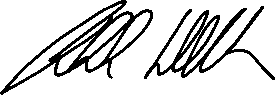 Martin Ogemar				Robert WikblomSekreterare					Justerare